Objective:To work in an innovative and challenging environment where I could explore my expertise that I obtained over the years, to further hone my skills as a versatile professional and gain valuable experience for future prospects.Interpersonal Skills:Work effectively and efficiently in harmony with different people. Good communication skills. Open to ideas and suggestions.Education:
10th from Jamia Islamia Sanabil, Delhi in 2014 with English, Arabic, Science, Social Studies & Islamic Studies.12th from Jamia Islamia Sanabil, Delhi in 2016 with English, Arabic, History, Social Studies & Islamic Studies.Advance Diploma in Modern Arabic Language and Translation from Jamia Millia Islamia, Delhi in 2017Freelanced:Worked as a freelance translator on Arabic medium school ser.Languages Known:	Arabic, English, Urdu and HindiComputer Proficiency:Well-versed in using computer with working knowledge of MS Office (with typing skills in Arabic & English), Inpage (Urdu Word-processor),coral draw , Internet enabled work and comfortable with working on youtube. Well versed with technical working environment.Personal Information:Date of Birth			:	June 7, 1998Marital Status			:	SingleNationality			:	IndianSex					:	MaleStrength	: A good deal of patience and hope to win, ability to work, independently as well as a team.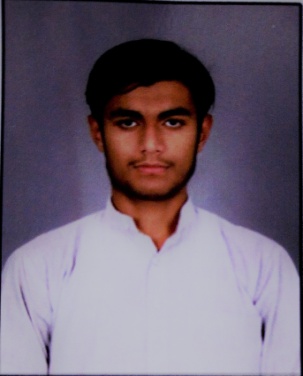 HAMZA SULTAN11/43 ,CHILLI PARA SHAHGANJ AGRAYOOSHAISLAMIC@gmail.com Mobile: +91 9899873019